Утверждено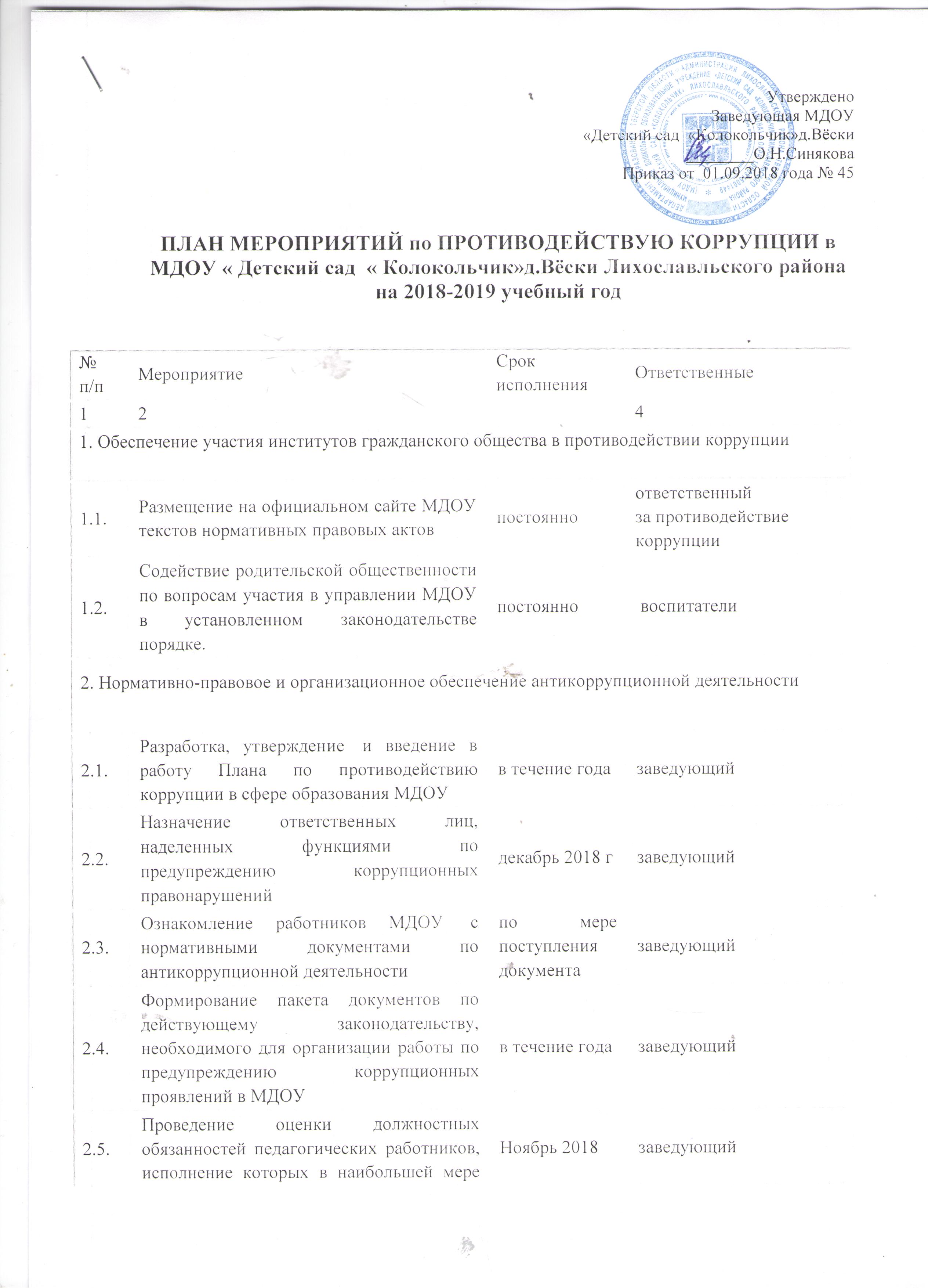 Заведующая МДОУ«Детский сад  «Колокольчик»д.Вёски ________О.Н.СиняковаПриказ от  01.09.2018 года № 45ПЛАН МЕРОПРИЯТИЙ по ПРОТИВОДЕЙСТВУЮ КОРРУПЦИИ в МДОУ « Детский сад  « Колокольчик»д.Вёски Лихославльского района на 2018-2019 учебный год№ п/пМероприятиеСрок исполненияОтветственные1241. Обеспечение участия институтов гражданского общества в противодействии коррупции1. Обеспечение участия институтов гражданского общества в противодействии коррупции1. Обеспечение участия институтов гражданского общества в противодействии коррупции1. Обеспечение участия институтов гражданского общества в противодействии коррупции1.1.Размещение на официальном сайте МДОУ  текстов нормативных правовых актов постоянноответственныйза противодействие коррупции1.2.Содействие родительской общественности по вопросам участия в управлении МДОУ в установленном законодательстве порядке.   постоянно воспитатели2. Нормативно-правовое и организационное обеспечение антикоррупционной деятельности2. Нормативно-правовое и организационное обеспечение антикоррупционной деятельности2. Нормативно-правовое и организационное обеспечение антикоррупционной деятельности2. Нормативно-правовое и организационное обеспечение антикоррупционной деятельности2.1.Разработка, утверждение  и введение в работу Плана по противодействию коррупции в сфере образования МДОУ в течение годазаведующий2.2.Назначение ответственных лиц, наделенных функциями по предупреждению коррупционных правонарушенийдекабрь 2018 гзаведующий2.3.Ознакомление работников МДОУ  с нормативными документами по антикоррупционной деятельности по мере поступления документазаведующий2.4.Формирование пакета документов по действующему законодательству, необходимого для организации работы по предупреждению коррупционных проявлений в МДОУв течение годазаведующий2.5.Проведение оценки должностных обязанностей педагогических работников, исполнение которых в наибольшей мере подвержено риску коррупционных проявленийНоябрь 2018заведующий3. Контроль соблюдения законодательства в области противодействия коррупции3. Контроль соблюдения законодательства в области противодействия коррупции3. Контроль соблюдения законодательства в области противодействия коррупции3. Контроль соблюдения законодательства в области противодействия коррупции3.1.Представление общественности публичного доклада о деятельности МДОУ  за  учебный год    Август 2019 г.заведующий3.2.Информирование родителей (законных представителей) о правилах приема в ДОУ, об оказании образовательных услуг на родительских собраниях, на информационных стендах.в течение годазаведующий4. Меры по совершенствованию управления МДОУ  в целях предупреждения коррупции4. Меры по совершенствованию управления МДОУ  в целях предупреждения коррупции4. Меры по совершенствованию управления МДОУ  в целях предупреждения коррупции4. Меры по совершенствованию управления МДОУ  в целях предупреждения коррупции4.1.Обеспечение наличия Журнала учета уведомлений о фактах обращений в целях склонения работника МДОУ   к совершению коррупционных и иных правонарушений.Ноябрь 2018 г.ответственный за противодействие коррупции 4.2.Размещение заказов на приобретение товаров, оказание услуг в соответствие с требованиями Федерального закона от 05.04.2013 N 44-ФЗ (ред. от 04.06.2014)"О контрактной системе в сфере закупок товаров, работ, услуг для обеспечения государственных и муниципальных нужд»в течение годазаведующий4.3.Обеспечение систематического контроля за выполнением условий муниципальных контрактовв течение годазаведующий4.4.Организация и проведение инвентаризации муниципального имущества по анализу эффективности использования.        ноябрь-декабрь 2018 гкомиссия по инвентаризации4.5.Организация проверки достоверности представляемых гражданином персональных данных и иных сведений при поступлении на работу в МДОУ.постояннозаведующий4.6.4.6.1. Проведение систематического контроля:организация и проведения НОД;соблюдением прав всех участников воспитательно-образовательного процесса;4.6.2. Организация контроля за использованием средств бюджета ДОУ, муниципального имущества, финансово-хозяйственной деятельностью, в том числе:расходование денежных средств; организация питания воспитанников.постоянноответственный за противодействие коррупции заведующий5. Меры по правовому просвещению и повышению антикоррупционной компетентности сотрудников, воспитанников МДОУ   и их родителей5. Меры по правовому просвещению и повышению антикоррупционной компетентности сотрудников, воспитанников МДОУ   и их родителей5. Меры по правовому просвещению и повышению антикоррупционной компетентности сотрудников, воспитанников МДОУ   и их родителей5. Меры по правовому просвещению и повышению антикоррупционной компетентности сотрудников, воспитанников МДОУ   и их родителей5.1.Организация и проведение к Международному дню борьбы с коррупцией (9 декабря) мероприятий, направленных на формирование в обществе нетерпимости к коррупционному поведению:- обсуждение проблемы среди сотрудников,- анализ исполнения Плана мероприятий по противодействию коррупции в ДОУ.первая декадавоспитатели5.2.Проведение выставки рисунков «Я и мои права» по мотивам сказок народов мираноябрьвоспитатели групп5.3.Организация участия  педагогов ДОУ  в семинарах по вопросам формирования антикоррупционного поведенияв течение годазаведующий6. Обеспечение участия родителей (законных представителей) в противодействии коррупции6. Обеспечение участия родителей (законных представителей) в противодействии коррупции6. Обеспечение участия родителей (законных представителей) в противодействии коррупции6. Обеспечение участия родителей (законных представителей) в противодействии коррупции6.1.Обеспечение функционирования сайта ДОУ, в соответствии с Федеральным законом от 09.02.2009 № 8-ФЗ «Об обеспечении доступа к информации о деятельности государственных органов и органов местного самоуправления» для размещения на нем информации о деятельности ДОУ, публичного доклада руководителя ДОУ, информации, предусмотренной ст.29 Закона РФ «Об образовании», информации об осуществлении мер по противодействию коррупции.     в течение годаответственный за сайт 6.2.Проведение опроса родителей воспитанников ДОУ с целью определения степени их удовлетворенности работой ДОУ, качеством предоставляемых образовательных услуг. май 2019воспитатели группы6.3.Обновление «Информационного стенда» о прозрачности деятельности МДОУ   в течение года ответственный за противодействие коррупции 7. Совершенствование работы сотрудников МДОУ  по профилактике коррупционных и других правонарушений7. Совершенствование работы сотрудников МДОУ  по профилактике коррупционных и других правонарушений7. Совершенствование работы сотрудников МДОУ  по профилактике коррупционных и других правонарушений7. Совершенствование работы сотрудников МДОУ  по профилактике коррупционных и других правонарушений7.1.Осуществление контроля за соблюдением установленных действующим законодательством РФ ограничений, запретов и обязанностей для сотрудников ДОУ.   в течение годазаведующий7.2.Анализ уровня профессиональной подготовки педагогических работников МДОУ  в рамках аттестации.в течение годазаведующий8. Периодическое исследование (мониторинг) уровня коррупции и эффективности мер, принимаемых по ее предупреждению и по борьбе с ней.8. Периодическое исследование (мониторинг) уровня коррупции и эффективности мер, принимаемых по ее предупреждению и по борьбе с ней.8. Периодическое исследование (мониторинг) уровня коррупции и эффективности мер, принимаемых по ее предупреждению и по борьбе с ней.8. Периодическое исследование (мониторинг) уровня коррупции и эффективности мер, принимаемых по ее предупреждению и по борьбе с ней.8.1.Обобщение практики рассмотрения жалоб и обращений граждан, касающихся действий (бездействия) работников ДОУ, связанных с коррупцией, и принятие мер по повышению результативности и эффективности работы с указанными обращениями.   в течение годазаведующий, ответственный за противодействие коррупции8.2.Предоставление отчета о реализации Плана мероприятий по противодействию коррупции в МДОУ .каждый годответственный за противодействие коррупции9. Взаимодействие с правоохранительными органами9. Взаимодействие с правоохранительными органами9. Взаимодействие с правоохранительными органами9. Взаимодействие с правоохранительными органами9.1.Принятие мер по устранению нарушений антикоррупционного законодательства РФ, причин и условий проявления коррупции в образовательной системе, указанных судебных актах, актах прокурорского реагирования, представлениях правоохранительных органов.         по мере поступлениязаведующий9.2.Информирование правоохранительных органов о выявленных фактах коррупции в сфере деятельности. при выявлении фактовзаведующий